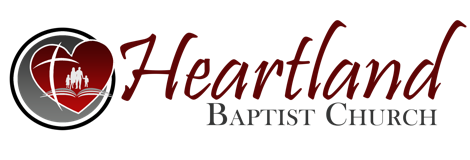 REVIEW CHRISTOLOGY PT 6  Lev 17:11 - PRECIOUS, COSTLY, THE BLOODA. THE IMPORTANCE OF THE __________ OF CHRIST - Remember the sacrifices of Cain and Abel?  Why was Abel’s _____________ but his brothers was not?  It has to be blood!  Jesus shedding His blood is ________________ for His Atonement for our sins.  Heb 9:12.The Blood is _____________ - Heb 9:22. At the Passover the ______________ had to kill their best _________, then put its blood upon their doorposts so that the LORD would pass over in judgment.  Ex 12:13. See also Col 1:20-22.  The Blood is ___________ - From Genesis to Revelation the ____________ is seen.  All the blood sacrifices in the OT __________ to the Perfect Lamb of God Who would shed His precious blood for you and me! Heb 9:11-14.     3. The Blood is __________ - Especially when observing the Lord’s Table.  1 Cor 11:25.B. IMPORTANT THINGS BENEFITTING _____________ BY THE SHED BLOOD:  1. We are ___________ - Rom 5:9. 2. We are _____________ - Rom 3:25.3. We are ______________ - Col 1:14.4. We are _____________ (washed) - 1 Jn 1:7; Rev 1:5.5. We are ____________ - Eph 2:13. 	6. We are _____________ - Heb 13:12.   	7. There is _____________ Through the Blood – 		Rev 12:11.8. We Can Come __________ to the father – 		Heb 10:19,20; 4:16.  C. THE BLOOD IS ___________ - Not just any blood can _________ for sins but it had to be a special kind of blood.  Heb 10:4; Jn 1:29.  It Must Be the ______ _______ of the Son of God.  The blood of any man would not do since it would be __________ with sin.  Acts 17:26; Rom 5:12. So only the blood of Christ would satisfy God’s _______________ of a perfect sacrifice – Acts 20:28; 1 Pt 1:18,19.     2. It Must Be a _____________ Blood.  In the OT only the High Priest could enter the Holy of Holies.  Since Jesus is our Great ______ ________, He could enter the Holies of Heaven and present His blood on our ___________ - Heb 9:11,12,24-26 with Jn 20:17.     3. It Must Be a ___________ Blood.  After the Lord Jesus presented His blood in Heaven, it ___________ there on our behalf being _____________ and powerful to cover sins forever! 1 Jn 1:7; Rev 1:5.  REVIEW CHRISTOLOGY PT 6  Lev 17:11 - PRECIOUS, COSTLY, THE BLOODA. THE IMPORTANCE OF THE __________ OF CHRIST - Remember the sacrifices of Cain and Abel?  Why was Abel’s _____________ but his brothers was not?  It has to be blood!  Jesus shedding His blood is ________________ for His Atonement for our sins.  Heb 9:12.The Blood is _____________ - Heb 9:22. At the Passover the ______________ had to kill their best _________, then put its blood upon their doorposts so that the LORD would pass over in judgment.  Ex 12:13. See also Col 1:20-22.  The Blood is ___________ - From Genesis to Revelation the ____________ is seen.  All the blood sacrifices in the OT __________ to the Perfect Lamb of God Who would shed His precious blood for you and me! Heb 9:11-14.     3. The Blood is __________ - Especially when observing the Lord’s Table.  1 Cor 11:25.B. IMPORTANT THINGS BENEFITTING _____________ BY THE SHED BLOOD:  1. We are ___________ - Rom 5:9. 2. We are _____________ - Rom 3:25.3. We are ______________ - Col 1:14.4. We are _____________ (washed) - 1 Jn 1:7; Rev 1:5.5. We are ____________ - Eph 2:13. 	6. We are _____________ - Heb 13:12.   	7. There is _____________ Through the Blood – 		Rev 12:11.8. We Can Come __________ to the father – 		Heb 10:19,20; 4:16.  C. THE BLOOD IS ___________ - Not just any blood can _________ for sins but it had to be a special kind of blood.  Heb 10:4; Jn 1:29.  It Must Be the ______ _______ of the Son of God.  The blood of any man would not do since it would be __________ with sin.  Acts 17:26; Rom 5:12. So only the blood of Christ would satisfy God’s _______________ of a perfect sacrifice – Acts 20:28; 1 Pt 1:18,19.     2. It Must Be a _____________ Blood.  In the OT only the High Priest could enter the Holy of Holies.  Since Jesus is our Great ______ ________, He could enter the Holies of Heaven and present His blood on our ___________ - Heb 9:11,12,24-26 with Jn 20:17.     3. It Must Be a ___________ Blood.  After the Lord Jesus presented His blood in Heaven, it ___________ there on our behalf being _____________ and powerful to cover sins forever! 1 Jn 1:7; Rev 1:5.  